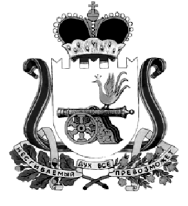 ОТДЕЛ ОБРАЗОВАНИЯАДМИНИСТРАЦИИ МУНИЦИПАЛЬНОГО ОБРАЗОВАНИЯ «КАРДЫМОВСКИЙ РАЙОН» СМОЛЕНСКОЙ ОБЛАСТИП Р И К А Зот  02.10.2019  № 0137-п/обрОб утверждении плана основных мероприятий на октябрь 2019 годаУтвердить план основных мероприятий, проводимых Отделом образования Администрации муниципального образования «Кардымовский район» Смоленской области, на  октябрь  2019 года согласно приложению к настоящему приказу.Контроль исполнения настоящего приказа оставляю за собой.Приложение к приказу Отдела образования Администрации муниципального образования «Кардымовский район» Смоленской областиот  02.10.2019 № 0137-п/обрП Л А Носновных мероприятий Отдела образования Администрации муниципального образования «Кардымовский район» Смоленской области на октябрь 2019 годаНачальник Отдела образования Администрации муниципального образования «Кардымовский район» Смоленской областиС.В. Федорова№МероприятияСроки проведенияМесто, время проведенияОтветственные1.Подготовка и проведение районного торжественного мероприятия, посвященного Дню учителя03октябряОтделобразованияЕ.Г. Киселева2.Мероприятия, посвященные Дню учителя04октябряОбщеобразовательные учреждения(10-00)С.В. ФедороваЕ.Г. Киселева3.Организация и проведение социально-патриотической акции «День призывника» (осенний призыв)04октябряОтделобразованияД.М. Столярова Участие обучающихся общеобразовательных учреждений в юнармейских сборах «Юнармия»04-06октябряд.Жуково,Смоленский районД.М. Столярова5.Работа в АИС «Комплектование учреждений дошкольных образовательных учреждений»01-14 октябряОбразовательные учрежденияО.М. Курменева6.Подготовка образовательных учреждений района к работе в зимних условиях01-14октябряОбщеобразовательные учрежденияС.В. Федорова7.Проведение XV Международного конкурса детского творчества «Красота Божьего мира»: «Великая Победа: наследие и наследники» и V региональных образовательных14-31октябряОтделобразованияА.В. Бородавкина8.Работа образовательных учреждений района по организации повышения квалификации и совершенствования профессионального мастерства педагогических кадровоктябрьОтделобразованияЕ.Г. Киселева9.Подготовка к проведению независимой оценки качества условий оказания услуг организациями в сфере образования в 2019 годуоктябрьОтделобразованияЕ.Г. Киселева10.Проведение школьного этапа предметных  олимпиадоктябрьОтделобразованияА.В. Бородавкина11.Семинар на тему: «Формирование культурно-образовательной среды сельской школы как условие формирования социально-активной личности» (место проведения: МБОУ «Соловьевская основная школа»)октябрьОтделобразованияЕ.Г. Киселева12.Экскурсия для членов детских общественных объединений общеобразовательных учреждений Кардымовского района19октябряг. ГагаринД.М. Столярова13.Молодежный образовательный форум «Смола - 2019»21-25 октябряна базе спортивно-оздоровительного комплекса «Смена»(п. Красный бор, Смоленский район)Д.М. Столярова14.Организация работы по подготовке заседаний РМО учителей-предметников21-25 октябряОтделобразованияЕ.Г. Киселева15.Совещание с руководителями образовательных учреждений23октябряОтделобразования(10-00)С.В. Федорова16.Спартакиада трудовых коллективов муниципального образования «Кардымовский район» Смоленской областиоктябрь -декабрьМБУ «ФОК»А.В. Бородавкина17.Личное первенство района по дартсуПо отдельномуграфикуМБУ«Кардымовская СШ»А.В. Бородавкина 18.Результаты повторной государственной итоговой аттестации по программам основного общего образования26октябряОтдел образованияС.В. Федорова Е.Г. Киселева19.Проведение Всероссийских проверочных работПо отдельномуграфикуОтделобразованияЕ.Г. Киселева 20.Работа районных методических объединений29октябряМБОУ «Кардымовская СШ», МБДОУ детский сад «Солнышко»(10-00)Е.Г. Киселева21.Подготовка к проведению Рождественских чтений Смоленской области «Великая Победа: наследие и наследники»октябрьОтделобразованияА.В. Бородавкина22.Первенство района по баскетболуПо отдельномуграфикуОтделобразованияА.В. Бородавкина23.Оценка деятельности МБОУ «Кардымовская СШ» по теме: «Профилактика безнадзорности и правонарушений несовершеннолетних»28-31октябряОтделобразованияД.М. Столярова24.Мониторинг занятости несовершеннолетних, состоящих на разных формах учета и обучающихся в кружках и секциях учреждений дополнительного образованияОсенние каникулыОтделобразованияД.М. Столярова